                                                                                         Harmonogram  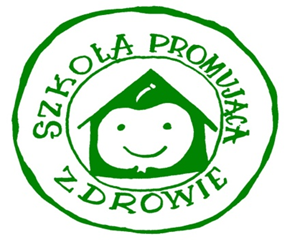                        Szkoła Podstawowa w Młyńcu Pierwszym                        „SZKOŁA PROMUJĄCA ZDROWIE”                            ROK SZKOLNY 2021/2022Szkoła w Młyńcu Pierwszym jest miejscem wzajemnego samorozwoju, która stwarza warunki rozwoju różnorodnych talentów. Jest kameralną, wiejską szkołą, bezpieczną i przyjazną dziecku, dającą solidne podstawy do dalszej nauki, pielęgnujemy  w niej podstawowe                         i ponadczasowe wartości. Obecnie uczęszcza do niej 101 uczniów z klas I - III.  Szkoła silnie współpracuje ze środowiskiem lokalnym. Wszyscy uczący w niej nauczyciele są zaangażowani w działania wychowawczo – profilaktyczne. Każdego  z nich cechuje  kreatywność, otwartość na drugiego człowieka, umiejętność współpracy, chęć dokształcania.  W naszej szkole  pielęgnujemy  podstawowe  i ponadczasowe  wartości                                    – wykorzystanie dziedzictwa kulturowego. Zależy nam na dobru naszych uczniów, pragniemy by dzieci rozwijały się zdrowo, świadomie potrafiły dokonywać wyborów, aby spełniały swoje marzenia oraz rozwijały swoje pasje. Zdajemy sobie sprawę, że zdrowy styl życia jest bardzo ważny do osiągniecia pełni szczęścia i rozwoju, a szkoła jest miejscem, wspierania rozwoju uczniów na różnych płaszczyznach. W roku 2018 przeprowadzono w naszej szkole termomodernizację budynku w systemach ogrzewania oraz wentylacji.Głównym celem Szkoły Promującej Zdrowie jest zdrowy styl życia społeczności szkolnej  i lokalnejAby to osiągnąć będziemy m.in.:zachęcać do zdrowego stylu życia oraz stwarzać uczniom i pracownikom realne i atrakcyjne możliwości dokonywania zdrowych wyborów,umożliwiać uczniom rozwój ich potencjału fizycznego, psychicznego i społecznego oraz wzmacniać w nich poczucie własnej wartości,zapewniać sprzyjające zdrowiu środowisko do pracy i nauki,włączać edukację zdrowotną uczniów do programu nauczania szkoły z wykorzystaniem aktywizujących metod nauczania,wyposażać uczniów w wiedzę i umiejętności niezbędne do podejmowania wyborów dla poprawy własnego zdrowia oraz tworzenia zdrowego i bezpiecznego środowiska fizycznego,włączać do działań szkoły służbę zdrowia, zwłaszcza do edukacji zdrowotnejSzkołę promującą zdrowie tworzą i uczestniczą w jej tworzeniu :uczniowie;nauczyciele;rodzice;inni pracownicy szkoły;osoby ze społeczności lokalnej;zapraszani specjaliści.                                                 HARMONOGRAM DZIAŁAŃ W ZAKRESIE REALIZACJI PROGRAMU                   ”SZKOŁA PROMUJĄCA ZDROWIE”            NA ROK SZKOLNY 2021/2022 PRIORYTET: Promowanie zdrowego stylu życia - rozwijanie zainteresowań uczniów.Obszar działania: Promocja zdrowia i zachowań prozdrowotnychObszar działania: Wspieranie rozwoju psychospołecznego uczniówObszar działania: Promocja aktywności fizycznej i higieny zdrowia psychicznego. 					                                                                                                                                          Sporządziła: Lucyna Wiktorska – WnukZadanieForma realizacjiOsoby odpowiedzialne termin1.Opracowanie harmonogramu na rokszkolny  2021/2022- konsultacje z nauczycielami i uczniami,- zatwierdzenie planu do realizacji,Wychowawcy klas, Pedagog,Nauczyciel przyrody, biologiiwrzesień/ listopad2.Udostępnienie  uczniomi ich rodzicom założeń i zaplanowanych działań  „SzkołyPromującej Zdrowie” na rok 2021/2022- poinformowanie uczniów oraz rodziców  w zakładce " Szkoły Promującej Zdrowie" na stronie Internetowej szkoły o nowym harmonogramie - aktualizowanie na bieżąco  informacji na stronie  internetowej  szkoły ze  realizowanych działaniach                                ( fotorelacje) Wychowawcy,  wychowawcy, nauczyciele, pedagogPaździernikWrzesień- maj3.Ochrona środowiska - lekcje z wychowawcą na temat ochrony środowiska , lekcje przyrody,-Segregowanie odpadów-wykonywanie karmników dla ptaków- Politechnika dla smyka- zajęcia przyrodnicze- Obchody ”XXXI Międzynarodowego Dnia Ograniczenia skutków  Katastrof” ( gablota, lekcje w klasach, ogłoszenie konkursu)Wychowawcy, nauczyciel przyrody, biologiiWychowawcyWychowawca kl.1n-l biologiiStyczeń/lutyLutyGrudzień4.Współpraca z Policją- Bezpieczeństwo w sieci – pogadanka w klasie 4- spotkanie z dzielnicowym – pogadanka na temat odpowiedzialności karnej nieletnich w klasie 8Zaproszony specjalistalistopad5.Profilaktyka zdrowotna- przegląd uzębienia uczniów przez stomatologa, fluoryzacja- bilans BMI - lekcje wychowania fizycznego - spotkanie z dietetykiem( fotorelacja)- gazetki/ plakty  w klasach na temat zasad zdrowego stylu życia (fotorelacja)- lekcje biologii / - dzień „Poniedziałek – pijemy napoje  bez cukru”  wśród uczniów,  nauczycieli oraz pracowników szkołyPrzegląd wad postawy u dzieci z oddziału przedszkolnego oraz kl. 1-3Zaproszeni specjaliścin-l  W-FZaproszeni specjaliściWychowawcyn-l biologiiwychowawcy, nauczyciele, pedagogzaproszony specjalista/fizjoterapeutacały rokII półroczekwiecień/majcały rokcały rok II półrocze6.Pielęgnowanie tradycji -stworzenie strony internetowej –  Historia Naszej Szkoły Podstawowej w Młyńcu Pierwszym Klasowe Pieczenie pierników - konkurs na stroik świąteczny - Wigilie klasowe- Mikołajki w szkole – konkurs na najpiękniejszy sweter świąteczny- Andrzejki w klasach- Obchody : Dnia Pluszowego Misianauczycielewychowawcy wychowawcywychowawcywychowawcy/ Rada RodzicówwychowawcywychowawcylistopadGrudzień  GrudzieńGrudzieńGrudzieńGrudzieńlistopad7.8.Promowanie zdrowego stylu życiaŚwiatowy Dzień Walki z Otyłością obchodzony 1 marca- zajęcia  z wychowawcą na temat zdrowego odżywiania,  (zdrowa kanapka, surówka)- lekcje on-line  z pedagogiem w klasie VII, VIII na temat zaburzeń odżywiania- zachęcanie uczniów do przynoszenia na drugie śniadanie warzyw i owoców (zwrócenie uwagi na ilość spożywanych cukrów i tłuszczów w jedzeniu)- zorganizowanie dnia bez słodyczy w szkole,                  "  Piątek - Dzień zdrowej przekąski" - przerwy międzylekcyjne  spędzane na zabawach ruchowych, na świeżym powietrzu ( gra w piłkę, ćwiczenia relaksacyjne)- udział w programie  „ owoce i warzywa” w szkole -heppening profilaktycznyZdrowe przekąski Zdrowy desergazetka ścienna/ prezentacja multimedialna przygotowana przez SU  na temat zdrowego odżywiania- lekcje wychowawcze na temat zasad prawidłowego żywienia - konkurs szkolny ( " Mój autorski przepis na zdrowy obiad"- fotografia i przepisWychowawcy, n-l WDŻpedagogwychowawcy, nauczyciele wychowawcy dyrektorwychowawcy, n – l  w - Fwychowawcypedagog/wychowawcy/SUwychowawca kl. 1wychowawca kl. 8SU/ pedagogwychowawcy pedagog, n-l biologiiListopad /Grudzieńgrudzień/styczeńCały rokCały rokstyczeńcały rokkwiecieńlistopadmarzecmarzec/kwiecieńmarzec/kwiecień9.Rozwijanie zainteresowań uczniów- konkursy:„ Pokaz Talentów”- „ Edukacja przez szachy”- zajęcia teatralne - zajęcia z kodowania, robotyka- zajęcia Scratch - udział w projekcie „ Eugeniusz 3D”- zajęcia sportowe- Konkurs plastyczny „ Baśnie i legendy z całego świata”Politechnika dla smyka w klasie 2 – matematyka metodą eksperymentuPedagogDyrektorPedagog, n-l j. polskiegoWychowawca kl. 2Wychowawca kl. 1Nauczycielen –l WFn-l bibliotekarzwychowawca kl. 2MajCały rokMarzec Cały rok Styczeń –majCały rokStyczeńWrzesień - listopad10. Współpraca z rodzicami - spotkania w ramach wspierania rodziców w wyplenianiu funkcji wychowawczych- ankieta wśród rodziców badająca potrzeby rodziców - udział rodziców w życiu klasy i szkoły ( imprezy i uroczystości szkolone)Pedagog, wychowawcyPedagog, wychowawcy- wychowawcyCały rokMajCały rok11.Nasze zdrowie psychiczneDzień Odpoczynku dla ZszarganychNerwów;obchody „Światowego Dnia Życzliwości”Udział w akcji                             „ szlachetna paczka słuchanie muzyki klasycznej na wybranych lekcjach (kontynuacja)- „Śniadanie na trawie”                      ( zdrowe przekąski, zabawy sportowe)- zajęcia w klasach 7- 8           ” Depresja jak sobie radzić?”- Dzień pozytywnego myśleniaObchody Światowego Dnia Życzliwości-Lekcje muzealne - pielęgnowanie warzywnika przed szkoła-Warsztaty umiejętności psychospołecznych w klasach 7,8-Udział w programie profilaktycznym „ Apteczka pierwszej pomocy emocjonalnej”Szkolne Koło WolontariatuPedagog,Samorząd Uczniowski.Wychowawcy,Nauczyciele, wychowawcyPedagog, Samorząd Uczniowski, wychowawcy, Rada RodzicówZaproszony specjalista/ pedagogwychowawcySU/ wychowawcyn- l historii, wychowawcywychowawcy kl. 1-3zaproszony specjalistaTPPUPedagogkoordynator21 listopadcały rokMajII pólroczeLutyListopadListopad Kwiecień -czerwieclutycały rokcały rok12.Cyberprzemoc (Dzień Bezpiecznego Internetu)- udział w akcji Przygotowanie prezentacji multimedialnej dla uczniów- wysłanie filmiku dla rodziców przez e dziennik na temat zagrożeń w sieci. - informacja dla rodziców wysłana drogę elektroniczną (Zagrożenia w Internecie, jak na nie reagować?)Szkolenie Rady Pedagogicznej – „Cyberprzemoc wśród uczniów”„ Trudne zachowania”Uzależnienia od smartfonów nowoczesnych technologii, przyczyny, objawy, profilaktyka”, Samorząd Uczniowski, wychowawcypedagogpedagogPedagogPedagog/ lider WDNlutylutyLutyLutyWrzesień - styczeń13.Ruch w szkole- zajęcia wychowania fizycznego na świeżym powietrzu,- lekcje w plenerze (altanie szkolnej),- zawody sportoweturniej piłki nożnej - wyjścia na spacery, sanki,  lekcje w plenerze- spędzanie przerw międzylekcyjnych na świeżym powietrzup. Ż. Kozioziemskanauczyciele, wychowawcyp. Ż. Kozioziemskan l - WFwychowawcy, nauczyciel wfwychowawcy, nauczycieleCały rokMaj -czerwiecCały rokII półroczeCały rok Cały rok